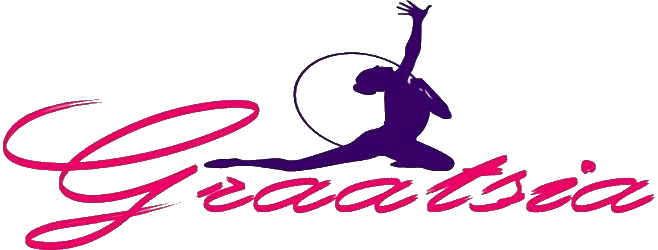 INVITATIONInternational rhythmic gymnastics tournament “Graatsia Cup” 2019 04.05.2019 – 05.05.2019   Place: Estonia, Keila city, Keila Tervisekeskus competition hall    (adress: Paldiski mnt 17)Organizer: GC Graatsia Maria Hirs 55604587Diana Dambajeva 55983801E-mail: vkgraatsia@gmail.com, website: www.vkgraatsia.eeParticipants: The delegation consists of gymnasts, 1 coach and 1 judge.Start fee per 1 gymnast- 40 EURO. All participants will be awarded by diploms and presents. First three places will receive Trophy Cups.The organizer will also award Misses of the competition by special prizes.  Each year of birth will be awarded separately.Program:Friday 03.05.2019 – Arrival of the delegations, training in the competition hallSaturday 04.05.2019 – Judge meeting, 1-st day of the competition, banquet for coaches and judges, GALA showSunday 05.05.2019 – 2-nd day of the competition On Sunday it will be possible to go on a swimming pool in the  competition hall. If you are interested, please contact the organizer. The price is 5 EURO per 1 person.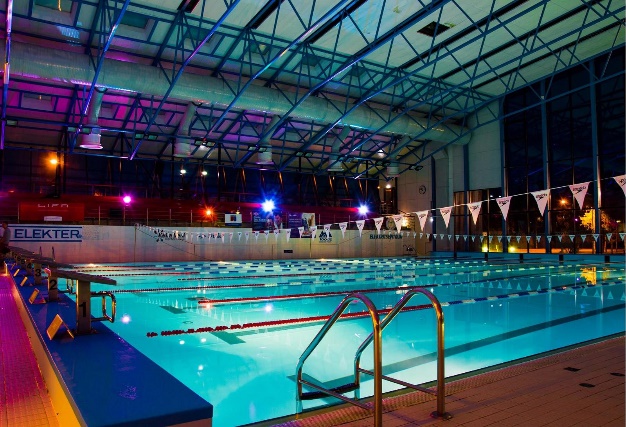 Each club can perform at least 1 performance to the Gala Show on Saturday. PLEASE contact us if your club wants to participate in Gala Show.Please contact the organizer if you need a hotel, we will offer  Hotel Dzingel in Tallinn city, what is 15 minutes far from the competition hall or Keila competition hall Hostel , where is only 29 places. TECHNICAL PROGRAMLevel A  EXTRA 2013 performance without apparatus  MINI (2012) – FREE HANDS ( 3-7 difficulties)MINI (2011) – FREE HANDS + 1 APPARATUS BYCHOICE ( 3-7 difficulties)CHILDREN (2010, 2009) – FREE HANDS + 2 APPARATUS BYCHOICE ( 3-7 difficulties)PRE-JUNIOR (2008, 2007) – 3 APPARATUS BY CHOICE ( 3-7 difficulties)JUNIOR (2006, 2005, 2004) – 3 APPARATUS BY CHOICE, FIG/UEG RULESSENIOR – 3 APPARATUS BY CHOICE, FIG RULESLevel BEXTRA 2013 performance without apparatus  MINI (2012) – FREE HANDS ( 3-7 difficulties)MINI (2011) – FREE HANDS (D max- 3.0,3-7 difficulties)CHILDREN (2010, 2009) – FREE HANDS + 1 APPARATUS BYCHOICE (D max- 4.0, 3-7 difficulties)PRE-JUNIOR (2008, 2007) – 2 APPARATUS BY CHOICE (D max-6.0, 3-7 difficulties)JUNIOR (2006, 2005, 2004) – 2 APPARATUS BY CHOICE (D max-6.0, 3-7 difficulties)SENIOR – 2 APPARATUS BY CHOICE, FIG RULESLevel CEXTRA 2013 performance without apparatusMINI (2012,2011)  – FREE HANDS (D max- 2.0,3-7 difficulties)CHILDREN (2010, 2009) – FREE HANDS (D max- 3.0,3-7 difficulties)PRE-JUNIOR (2008, 2007) – 1 APPARATUS BY CHOICE (D max-4.0, 3-7 difficulties)JUNIOR (2006, 2005, 2004) – 1 APPARATUS BY CHOICE (D max-5.0, 3-7 difficulties)We kindly ask you to let us know about your preliminary arrival till the 18.03.2019. Final application for participation is 01.04.2019Best regards our dear friends, hope to see you in May!Maria and Diana